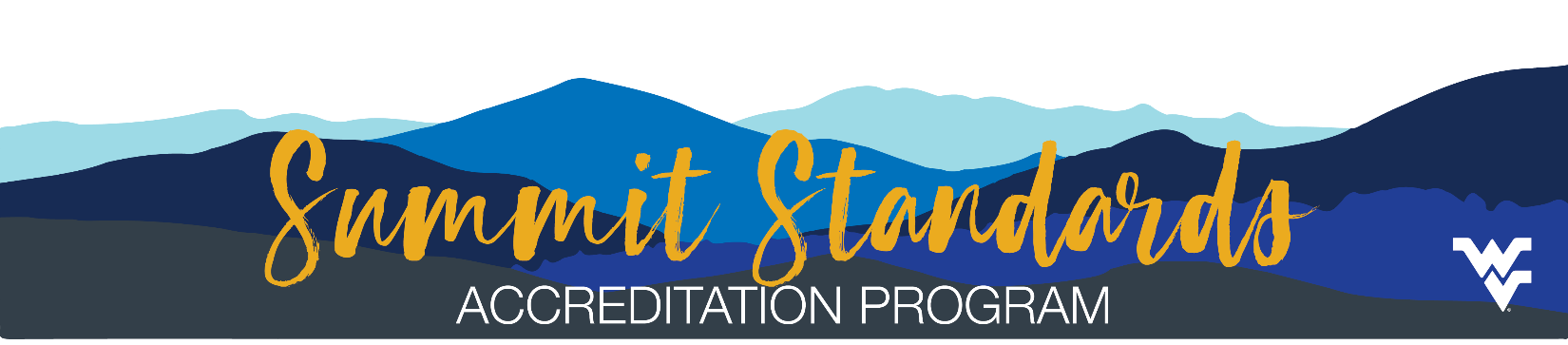 ATTENDANCE LOGUse this form to accompany Educational or Chapter Development Program forms. This form must be uploaded to the chapter’s Google Drive Folder no later than 30 days following the event. Completed attendance logs may be brought to the Office of Fraternity & Sorority Life to be scanned to the chapter Google Drive Folder.RECORD THE NAMES, WVU STUDENT ID NUMBERS,AND SIGNATURES OF ALL MEMBERS ATTENDING THIS PROGRAMPRINT NAME					WVU ID NUMBER		SIGNATURE1.															2.															3.															4.															5.															6.															7.															8.															9.															10.															11.															12.															13.															14.															15.															16.															17.															18.															19.															20.															PRINT NAME					WVU ID NUMBER		SIGNATURE21.															22.															23.															24.															25.															26.															27.															28.															29.															30.															31.															32.															33.															34.															35.															36.															37.															38.															39.															40.															41.															42.															43.															44.															45.															46.															47.															48.															49.															50.															51.															52.															53.															54.															55.															56.															NAME OF FRATERNITY/ SORORITY:NAME OF FRATERNITY/ SORORITY:DATE OF PROGRAM:PROGRAM NAME:PROGRAM NAME:NUMBER OF MEMBERS ON ROSTER:NUMBER OF MEMBERS ON ROSTER:NUMBER OF MEMBERS ON ROSTER:NUMBER OF MEMBERS IN ATTENDANCE:NUMBER OF MEMBERS IN ATTENDANCE: